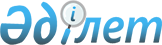 О внесении изменения в решение акима города Кентау от 3 октября 2011 года № 9 "Об образовании избирательных участков на территории города Кентау"
					
			Утративший силу
			
			
		
					Решение акима города Кентау Южно-Казахстанской области от 2 февраля 2018 года № 1. Зарегистрировано Департаментом юстиции Южно-Казахстанской области 21 февраля 2018 года № 4458. Утратило силу решением акима города Кентау Туркестанской области от 23 ноября 2018 года № 9
      Сноска. Утратило силу решением акима города Кентау Туркестанской области от 23.11.2018 № 9 (вводится в действие по истечении десяти календарных дней после дня его первого официального опубликования).
      В соответствии с пунктом 1 статьи 23 Конституционного Закона Республики Казахстан от 28 сентября 1995 года "О выборах в Республике Казахстан", аким города Кентау РЕШИЛ:
      1. Внести в решение акима города Кентау от 3 октября 2011 года № 9 "Об образовании избирательных участков на территории города Кентау" (зарегистрировано в Реестре государственной регистрации нормативных правовых актов за № 14-3-117, опубликовано 19 ноября 2011 года в газете "Кентау") следующие изменение:
      в приложении к указанному решению в Избирательном участке № 1075 слова "здание общей средней школы № 2 имени М. Шокая" заменить словами "здание общей средней школы № 2 имени Ш. Канайулы".
      2. Государственному учреждению "Аппарат акима города Кентау" в установленном законодательством Республики Казахстан порядке обеспечить:
      1) государственную регистрацию настоящего решения в территориальном органе юстиции;
      2) в течение десяти календарных дней со дня государственной регистрации настоящего решения акима направление его копии в бумажном и электронном виде на казахском и русском языках в Республиканское государственное предприятие на праве хозяйственного ведения "Республиканский центр правовой информации" для официального опубликования и включения в Эталонный контрольный банк нормативных правовых актов Республики Казахстан;
      3) в течение десяти календарных дней после государственной регистрации настоящего решения направление его копии на официальное опубликование в периодические печатные издания, распространяемых на территории города Кентау;
      4) размещение настоящего решения на интернет-ресурсе акимата города Кентау после его официального опубликования.
      3. Контроль за исполнением данного решения возложить на руководителя аппарата акима города Кентау Б. Алимбетову.
      4. Настоящее решение вводится в действие по истечении десяти календарных дней после дня его первого официального опубликования.
      "СОГЛАСОВАНО"
      Председатель Кентауской
      городской избирательной
      комиссии Б. Садуов
      5 февраля 2018 года
					© 2012. РГП на ПХВ «Институт законодательства и правовой информации Республики Казахстан» Министерства юстиции Республики Казахстан
				
      Аким города Кентау

А. Макулбаев
